Письмо №1115 от 07 ноября 2022 годаОб участии в вебинарах по математической грамотностиРуководителям ООВ соответствии с письмом ДИРО №856/22 от 03.11.2022г. МКУ «Управление образования» информирует о том, что Федеральный методический центр ФГАОУ ДПО «Академия Минпросвещения России» 09 ноября 2022 в 14:30 проводит вебинар «Оценка математической грамотности: подходы и технологии» (далее вебинар),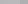 Спикер вебинара - Сергеева Татьяна Федоровна, ведущий эксперт Федерального методического центра, доктор педагогических паук, профессор. Регистрация участников будет доступна по ссылке:https://apkpro.ru/fmcПросим проинформировать учителей математики о возможностипросмотра вебинара.Начальник МКУ  «Управление образования»:                                                Х.ИсаеваИсп. Магомедова У.К.Тел. 8-903-482-57 46